lecture-discrimination visuelle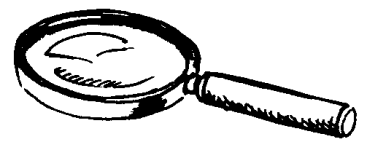 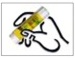 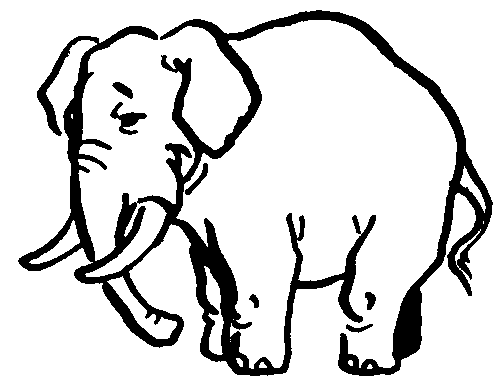 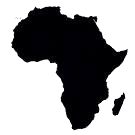 ---------------------------------------------------------------------------------------------------------------------lecture-discrimination visuelle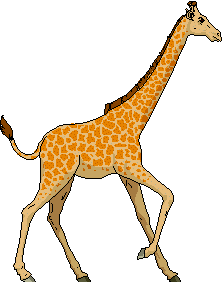 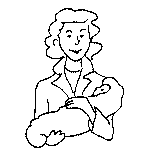 ---------------------------------------------------------------------------------------------------------------------lecture-discrimination visuelle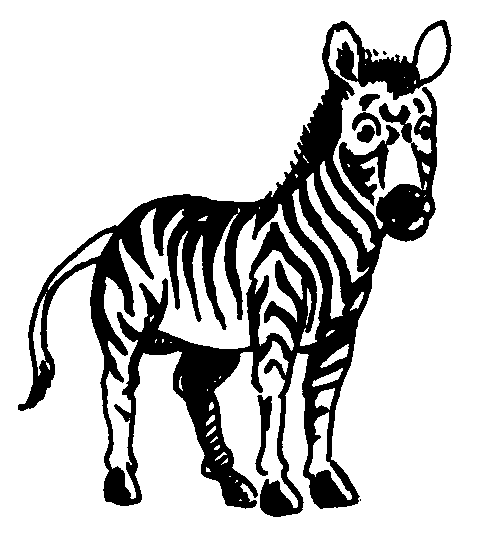 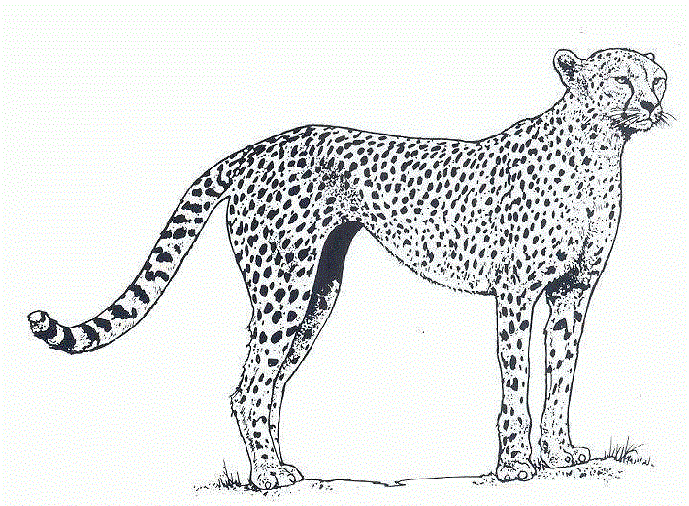 ---------------------------------------------------------------------------------------------------------------------lecture-discrimination visuelle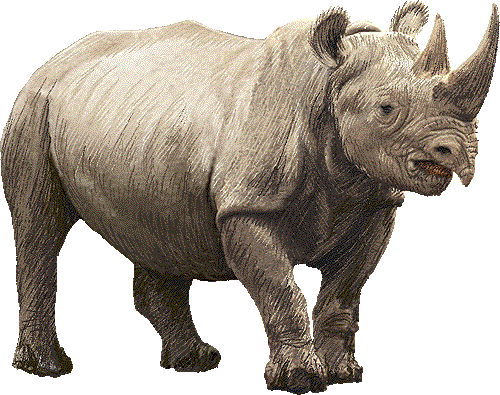 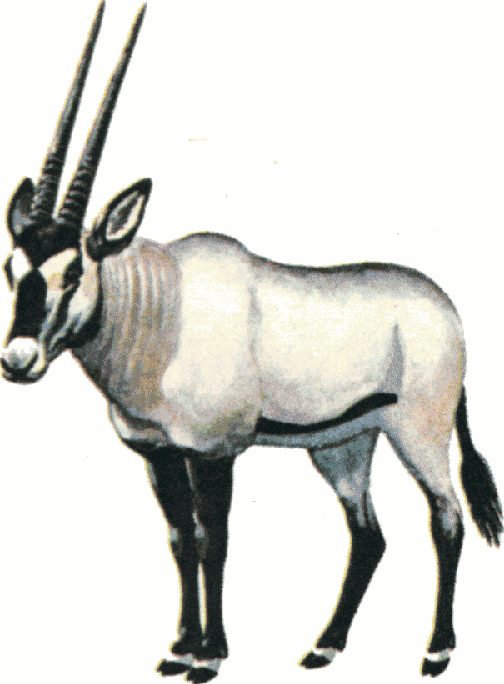 ---------------------------------------------------------------------------------------------------------------------ebhaaqfculepntirdaGIFFEHANJERAGMAMIKlzéopuerdmebregpaqrhscesoxtuxrinororyvwy